交通安全小達人寒假修練趣                                        年   班 姓名：              修練項目：  □參觀臺北市政府交通局交通資訊中心  □交通公園教學區(青年公園內)  □其他交通安全相關體驗：                 (參觀或體驗務必有大人陪同並注意安全；室內參觀請確實遵守防疫規定喔！)修練心得：(請寫下學習到的重要交通安全知識及如何在日常生活中實踐。)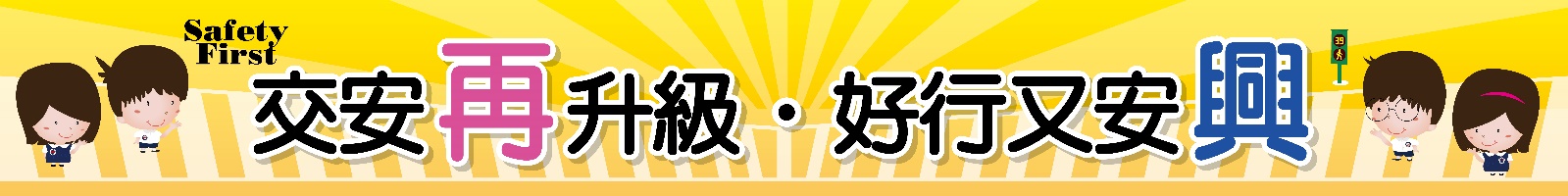 